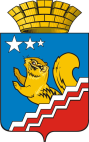 СВЕРДЛОВСКАЯ ОБЛАСТЬДУМА ВОЛЧАНСКОГО ГОРОДСКОГО ОКРУГАСЕДЬМОЙ СОЗЫВ Двенадцатое заседание (очередное)РЕШЕНИЕ № 52г. Волчанск                                                                                                     от 25.10.2023 г.О внесении изменений в Устав Волчанского городского округаРуководствуясь Федеральным законом от 06.10.2003 №131-ФЗ «Об общих принципах организации местного самоуправления в Российской Федерации», в соответствии с Федеральным законом от 04.08.2023 №420-ФЗ «О внесении изменений в Федеральный закон «Об общих принципах организации местного самоуправления в Российской Федерации» и статью 44 Федерального закона «Об общих принципах организации публичной власти в субъектах Российской Федерации», Федеральным законом от 04.08.2023 №449-ФЗ «О внесении изменений в отдельные законодательные акты Российской Федерации», Уставом Волчанского городского округа, ДУМА ВОЛЧАНСКОГО ГОРОДСКОГО ОКРУГА РЕШИЛА:Внести в Устав Волчанского городского округа, принятый Решением Волчанской городской Думы от 09.06.2005 года №100, следующие изменения:пункт 1 статьи 6 дополнить подпунктом 51 следующего содержания:«51) осуществление выявления объектов накопленного вреда окружающей среде и организация ликвидации такого вреда применительно к территориям, расположенным в границах земельных участков, находящихся в собственности городского округа.»;подпункт 27 пункта 1 статьи 31 изложить в следующей редакции:«27) осуществление международных и внешнеэкономических связей в соответствии с Федеральным законом от 06.10.2003 №131-ФЗ «Об общих принципах организации местного самоуправления в Российской Федерации»;».2. Направить настоящее решение в Главное управление Министерства юстиции Российской Федерации по Свердловской области для государственной регистрации.3. Опубликовать настоящее решение в информационном бюллетене «Муниципальный Вестник» после государственной регистрации.4. Настоящее решение вступает в силу после его официального опубликования (обнародования).5. Контроль за выполнением настоящего решения возложить на комиссию по социальной политике и вопросам местного самоуправления (Кузьмина И.В.).Глава Волчанского городского округа                             А.В. Вервейн                      Председатель Думы                       Волчанского городского округа                                                                            А.Ю. Пермяков